FENOMENA BULLYING DIKALANGAN MAHASISWA FISIP UNIVERSITAS PASUNDAN BANDUNGStudi Fenomenologi Bullying di Kalangan Mahasiswa FISIP Universitas Pasundan BandungOleh :Dina Diana Surbakti122050206SKRIPSIUntuk Memeperoleh Gelar Sarjana Pada Program Studi Ilmu Komunikasi Fakultas Ilmu Sosial dan Ilmu Politik Unviersitas Pasundan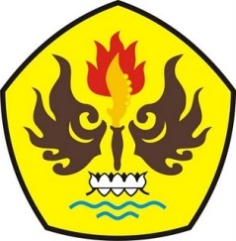 FAKULTAS ILMU SOSIAL DAN ILMU POLITIKUNIVERSITAS PASUNDANBANDUNG2016